KATA PENGANTAR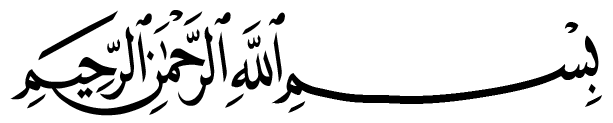 يَا أَيُّهَا الَّذِينَ آمَنُوا هَلْ أَدُلُّكُمْ عَلَى تِجَارَةٍ تُنْجِيكُمْ مِنْ عَذَابٍ أَلِيمٍ (10 تُؤْمِنُونَ بِاللَّهِ وَرَسُولِهِ وَتُجَاهِدُونَ فِي سَبِيلِ اللَّهِ بِأَمْوَالِكُمْ وَأَنْفُسِكُمْ ذَلِكُمْ خَيْرٌ لَكُمْ إِنْ كُنْتُمْ تَعْلَمُونَ (11Artinya : “Hai orang-orang yang beriman, sukakah kamu aku tunjukkan suatu perniagaan yang dapat menyelamatkan kamu dari azab yang pedih? (Yaitu) kamu beriman kepada Allah dan Rasul-Nya dan berjihad di jalan Allah dengan harta dan jiwamu. Itulah yang lebih baik bagi kamu jika kamu mengetahuinya’’(As-Saff 10-11)Dengan memanjatkan puji syukur kehadirat Allah SWT, karena hanya dengan limpahan rahmat, karunia dan ridho-Nya, sehingga penulis dapat menyelesaikan skripsi dalam waktu yang telah ditentukan. Skripsi yang ditulis berjudul “Pengaruh Sistem Informasi Akuntansi Penjualan Dan  Penerimaan Kas Terhadap Sistem Pengendalian Internal Pada PT. Traktor Nusantara”.Semoga Allah SWT membalas semua kebaikan yang telah diberikan. Penulis menyadari bahwa skripsi ini masih jauh dari kesempurnaan, untuk itu penulis mengharapkan sumbangsih berupa pemikiran yang terbungkus dalam saran maupun kritik yang bersifat membangun demi kesempurnaan skripsi ini. Untuk itu penulis mengucapkan terimakasih kepada :Orang Tua tersayang Ayahanda Puryatno, Ibunda Suriatik, dan Adik saya Tersayang Anita. Penulis mengucapkan terimakasih untuk doa kasih sayang dan semangat atas dukungan demi kelancaran dan keberhasilan penulis. Tanpa itu semua penulis tidak bisa seperti sekarang ini. 2. Bapak Dr. KRT. Hardi Mulyono Surbakti, SE. MA selaku Rektor Universitas Muslim Nusantara Al-Washliyah Medan.3. Ibu Dr. Anggia Sari Lubis, SE, M.Si selaku Dekan Fakultas Ekonomi Universitas Muslim Nusantara Al-Washliyah Medan.4. Ibu Debbi Chyntia Ovami, S.Pd, M.Si selaku Ketua Program Studi Akuntansi Universitas Muslim Nusantara Al-Washliyah Medan telah memberikan dorongan dan selalu memberikan motivasi bagi peneliti sehingga skripsi ini dapat diselesaikan dengan baik.5. Bapak Ardhansyah Putra Harahap, S.Pd, M.Si sebagai dosen pembimbing saya yang telah meluangkan waktu untuk memberikan arahan dan bimbingan, serta memberi nasehat dalam menyusun skripsi ini agar lebih baik lagi.6. Kepada seluruh Bapak/Ibu Dosen Universitas Muslim Nusantara Al-Washliyah Medan yang telah memberikan ilmu yang diajarkan selama mengikuti perkuliahan, memberikan nasehat dan motivasi kepada peneliti.7. Kepada Bapak/Ibu Pimpinan di PT. Traktor Nusantara yang telah memberikan izin riset sehingga peneliti dapat menyelesaikan penelitian ini.8. Kepada teman-tema kuliah yang telah membantu peneliti dalam menyelesaikan skripsi ini.9. dan terimaksih buat keluarga besar saya yang telah mensupport peneliti dalam menyelesaikan skripsi ini							Medan,  Juli 2021							Peneliti,							Yesi Ekawati		173214141